Life Assurance Form 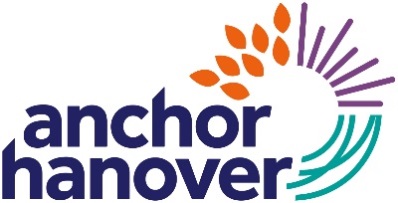 To: The Trustee of Anchor Trust Life Assurance Scheme In the event of my death, I would like any lump sum benefit arising under the scheme to be paid to the following: 
I understand that this expression of my wish in no way detracts from the absolute discretion of the Trustee and does not impose any obligations on the Trustee whatsoever. Signature of employee:……………………………………………..….Date:……………..……Print Name in full:…………………………………………………………………………………..Job Title:……………………………………………....Location:…………...……….………..…. On completion of form please return as instructed below:-Care Homes/Home Care – Please pass onto your Line Manager to be retained on your personal employee file. Housing (rented and leasehold)/Central Support – Please return the completed form to your line manager so that they can upload this onto MSS.Managers please note that guidance on how to do this can be found on the bridge using the following file path: Departments and Teams / Human Resources / myHR / MyHR User guides / Attach new documentation.docxNew forms are available to download from the wellbeing website: https://anchorbeingwell.co.uk/lifeassuranceNameAddressDetails of relationship or dependencyProportion of benefit(must total 100%)Date of Birth of anyone under 18 years